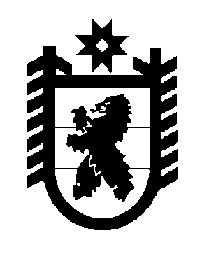 Российская Федерация Республика Карелия    ПРАВИТЕЛЬСТВО РЕСПУБЛИКИ КАРЕЛИЯПОСТАНОВЛЕНИЕ                                 от  24 декабря 2015 года № 431-Пг. Петрозаводск О внесении изменений в постановление Правительства  Республики Карелия от 2 апреля 2015 года № 104-П Правительство Республики Карелия п о с т а н о в л я е т:Внести в постановление Правительства Республики Карелия                     от 2 апреля 2015 года № 104-П  «Об утверждении Положения о Комиссии по рассмотрению вопросов реализации органами исполнительной власти Республики Карелия мер по оптимизации расходов бюджета Республики Карелия, в том числе на оказание услуг государственными учреждениями Республики Карелия» (Собрание законодательства Республики Карелия, 2015, № 4, ст. 673) следующие изменения:Преамбулу изложить в следующей редакции:«В целях реализации мер по оптимизации расходов бюджета Республики Карелия и организации работы по разработке программы оздоровления государственных финансов Республики Карелия, а также осуществлению контроля за ходом ее исполнения Правительство Республики Карелия постановляет:».2. В Положении о Комиссии по рассмотрению вопросов реализации органами исполнительной власти Республики Карелия мер по оптимизации расходов бюджета Республики Карелия, в том числе на оказание услуг государственными учреждениями Республики Карелия, утвержденном указанным постановлением:1) в пункте 1 слова «организации в Республике Карелия работы по реализации Указа Главы Республики Карелия от 2 апреля 2015 года № 31 «О мерах по обеспечению в 2015 году сбалансированности бюджета Республики Карелия» (далее – Указ Главы Республики Карелия)» заменить словами «реализация   мер по оптимизации расходов бюджета Республики Карелия, организации работы по разработке программы оздоровления государственных финансов Республики Карелия, а также осуществлению контроля за ходом ее исполнения»;2) в пункте 3:а) подпункт 1 изложить в следующей редакции:«1) рассматривает вопросы, связанные с разработкой программы оздоровления государственных финансов Республики Карелия, а также осуществляет контроль за ходом ее исполнения;»;б) подпункт 5 признать утратившим силу.            Глава Республики  Карелия                       			      	        А.П. Худилайнен